MAREDA – stanovanje 245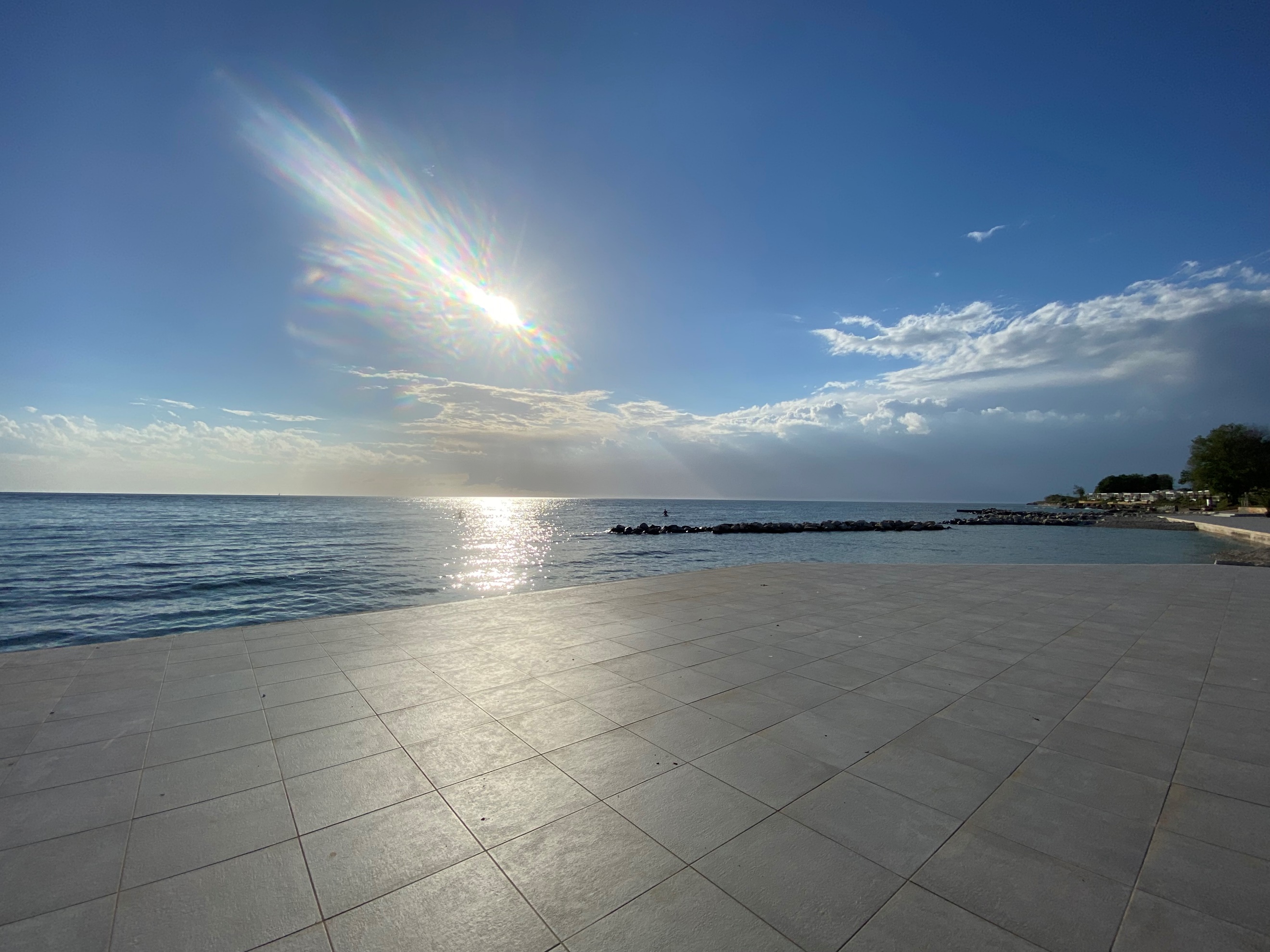 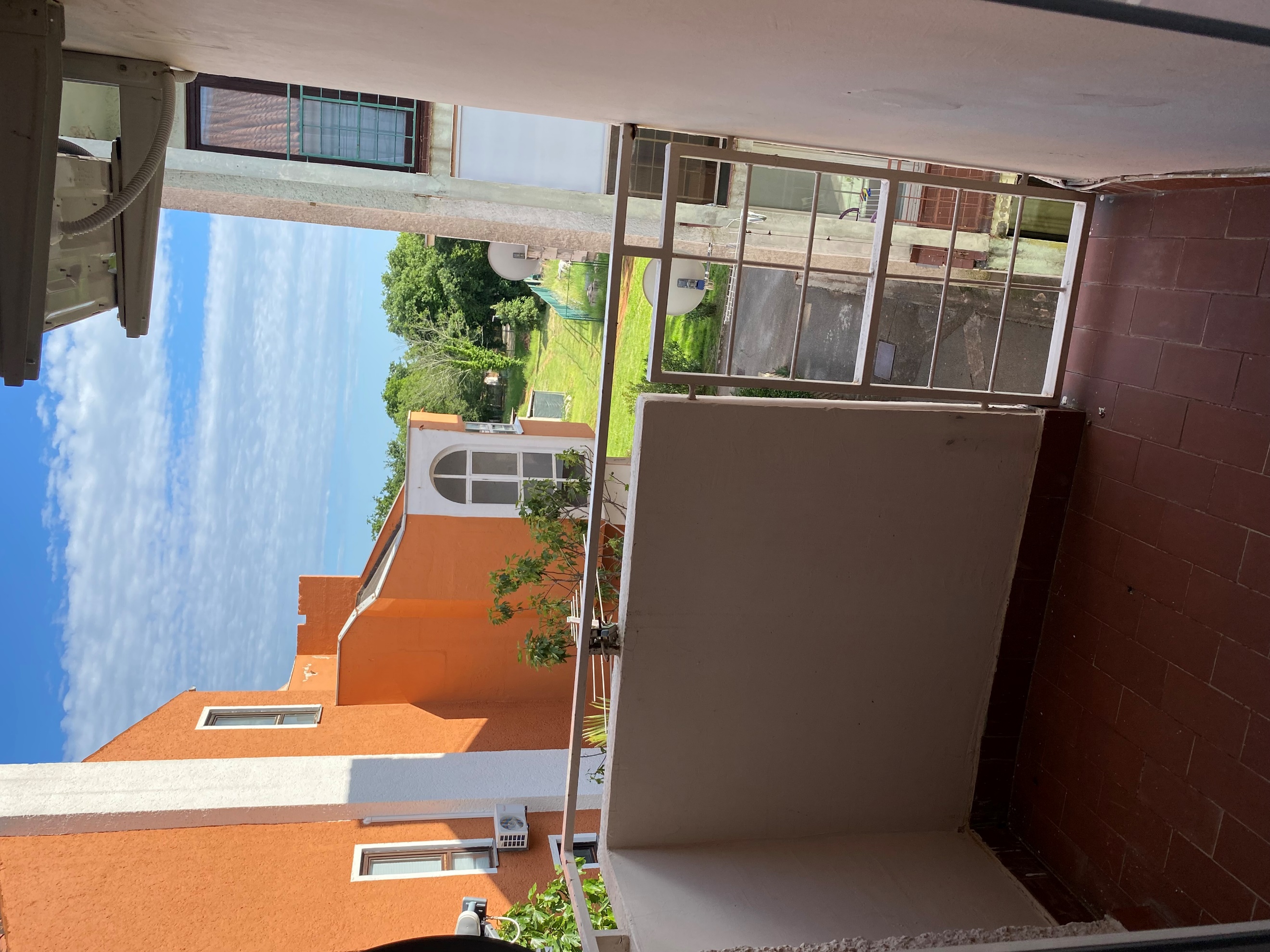 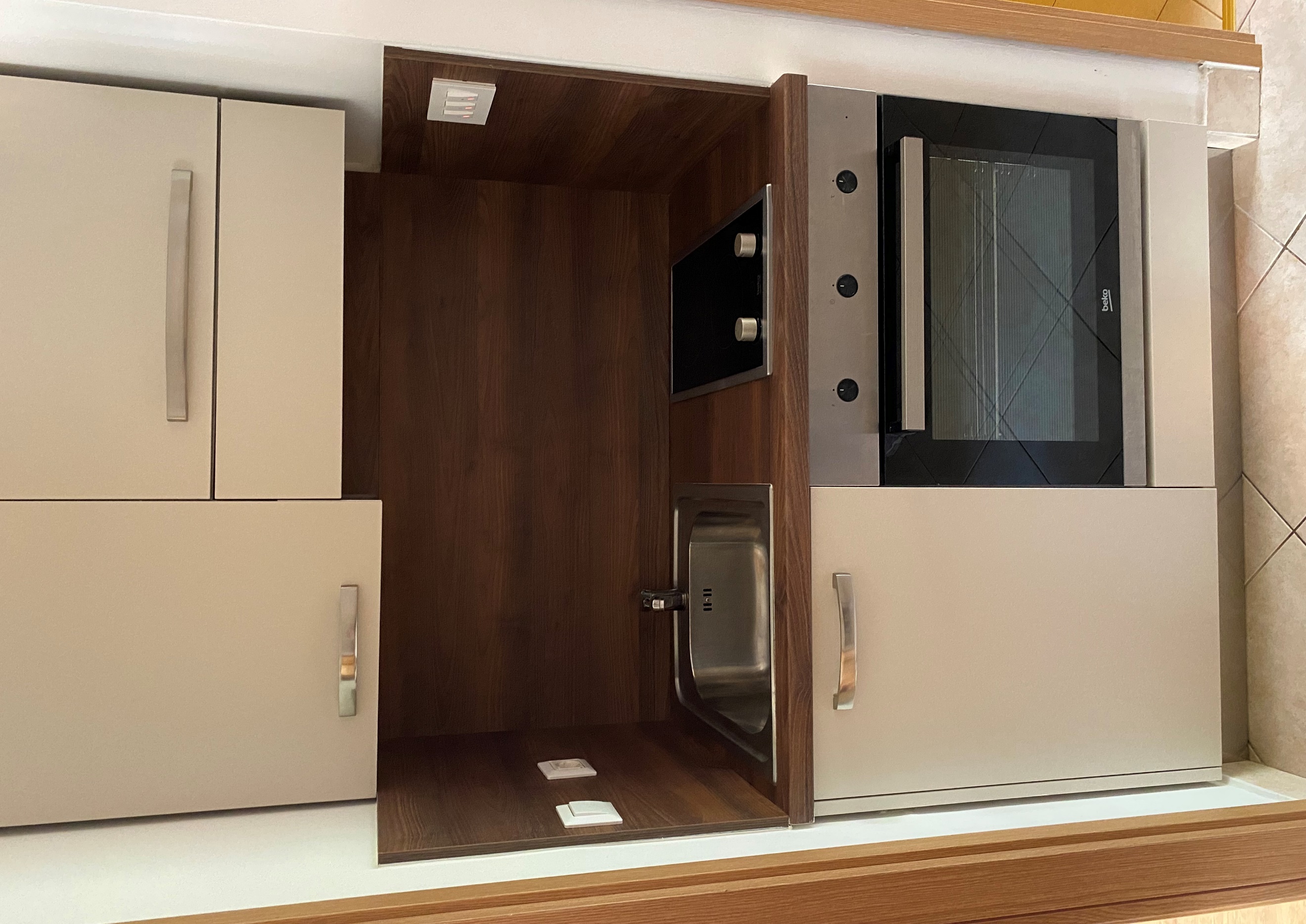              Plaža v kampu Mareda			                   Pogled z balkona			Kuhinja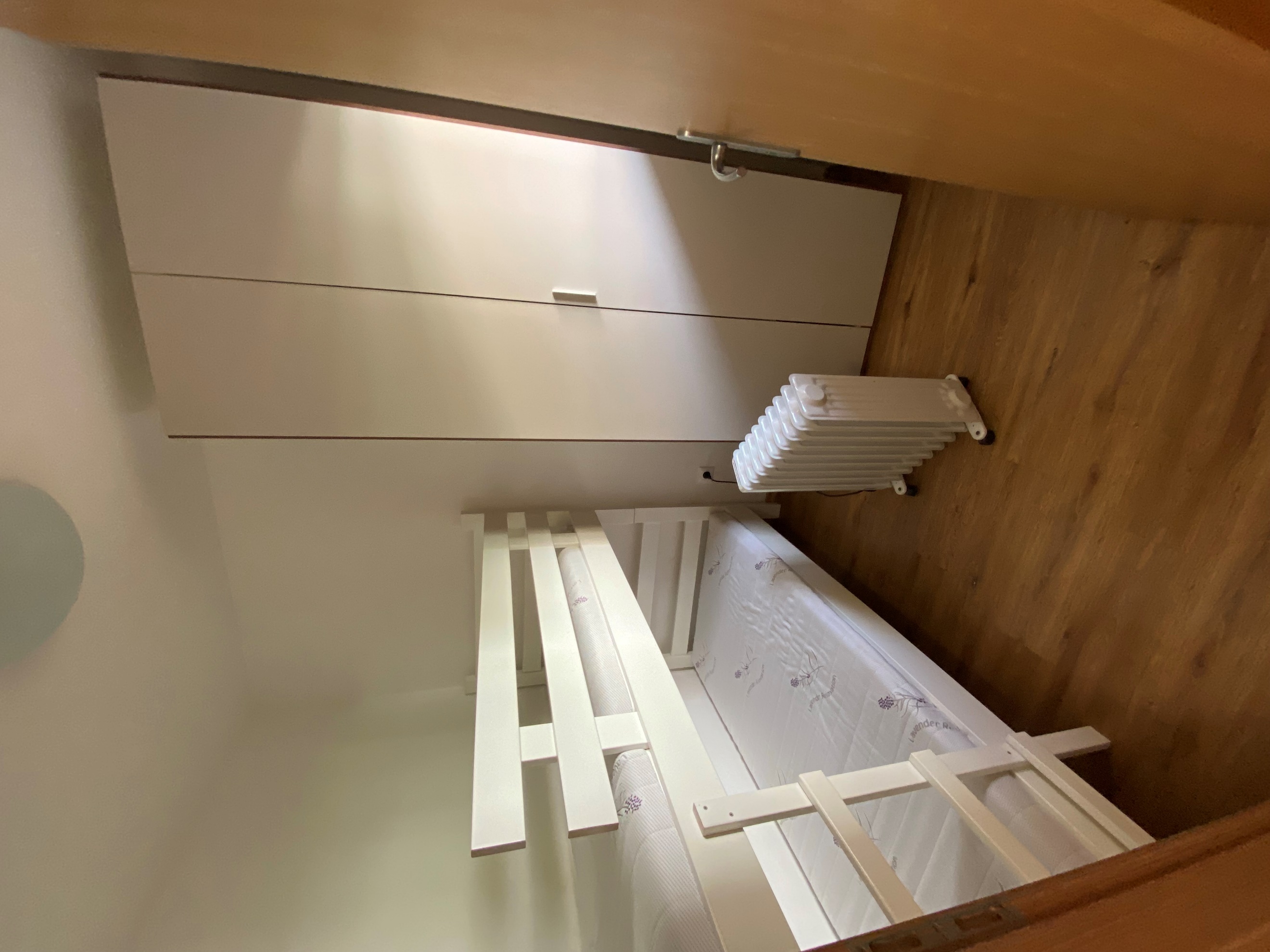 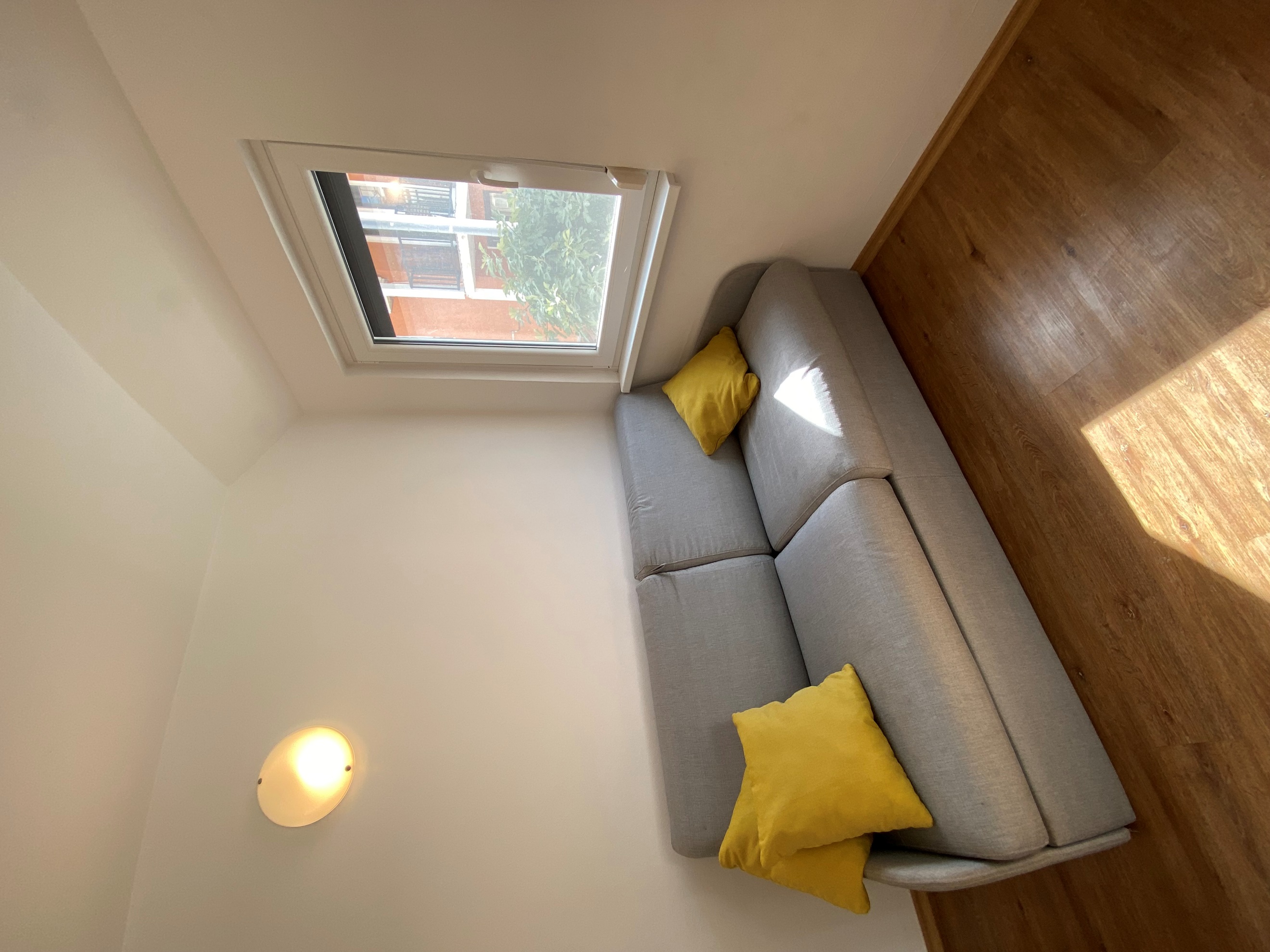 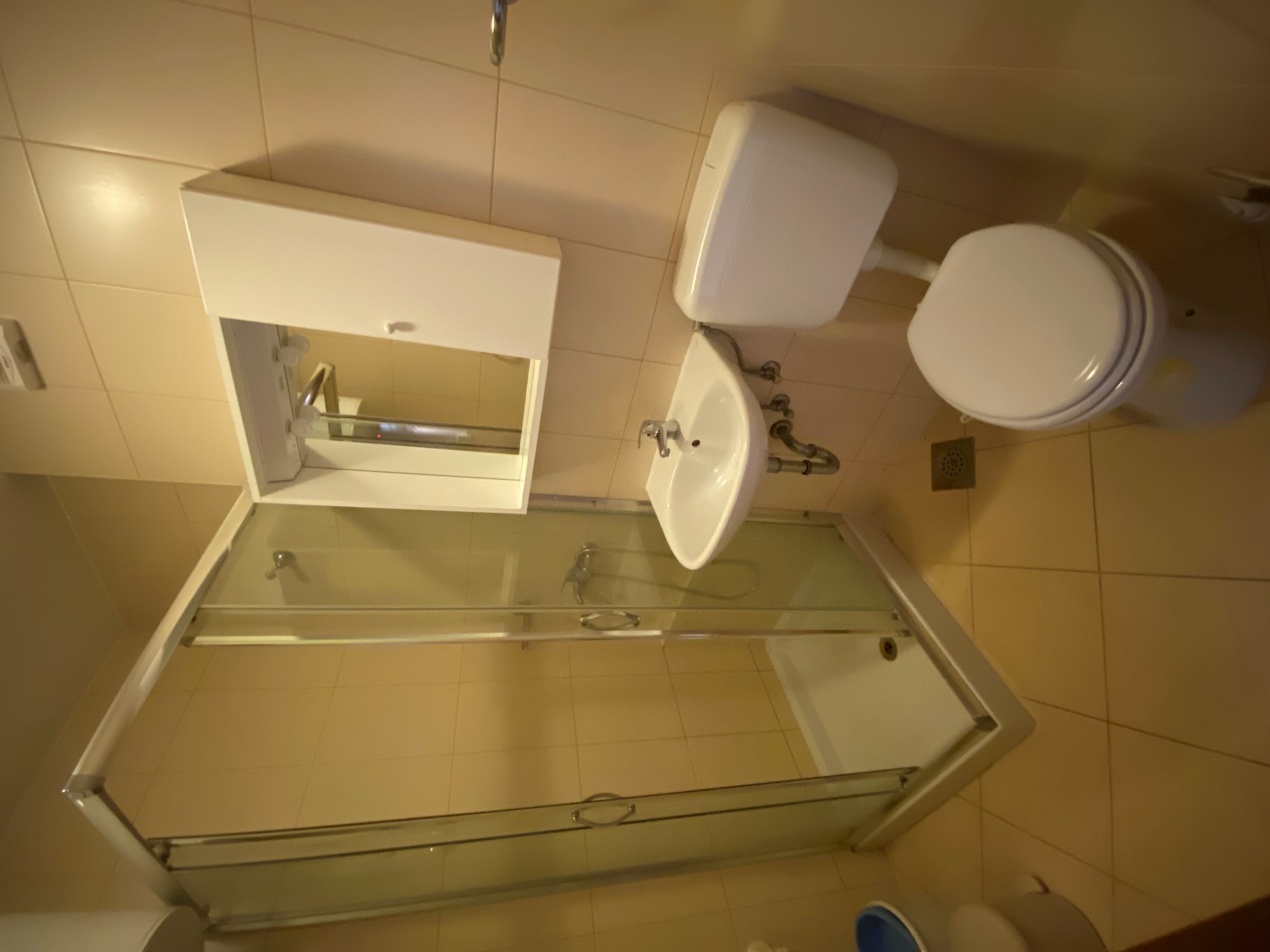                Spalnica                                                 Dnevni prostor		             KopalnicaKratek opis: Stanovanje št. 245 ima štiri razpoložljiva ležišča in se nahaja v drugem nadstropju bloka št. 10 v počitniškem naselju Mareda pri Novigradu. Stanovanje meri 29 m2 in ima kuhinjo z jedilnim kotom in dnevnim prostorom z dvema ležiščema (raztegljiva sedežna garnitura), pogradom v spalnici, WC s kopalnico ter teraso.Skupno parkirišče se nahaja pred turističnim naseljem. Parkirno mesto ni označeno.Stanovanje je opremljena za bivanje in kuhanje. S seboj je potrebno prinesti posteljnino, brisače, kuhinjske krpe in čistila. Vodenje živali v objekt ni dovoljeno. Prav tako ni dovoljeno kajenje.Podatki o recepciji: SOLARIA DOMUS d.o.o., Ulica Giuseppine Martinuzzi 7,  Novigrad, (podrobnejše informacije glede prevzema ključev boste prejeli hkrati z napotnico). Podatki o enotiDodatne informacijeRazdaljaKlimatska naprava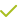 Kad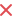 Brezžični internetTuš kabinaTVKuhinjska posoda in jedilni priborSATVOdeja in vzglavnikRadioPosteljninaTelefonBrisačePralni strojOtroška posteljaPomivalni strojTerasa/BalkonSteklokeramična ploščaDvigaloPečicaDovoljeno kajenjeMikrovalovna pečicaPogled na morjeGrelnik vodeHišni ljubljenčkiHladilnikShrambaZamrzovalnikKončno čiščenjeSesalnikElektrični radiatorjiSkupno parkirišče pred naseljemVrtna garnituraŽarTendaZunanji tušShramba za kolesaPlaža v kampu: 400 m    Plaža izven kampa: 900 mMarina:  3 kmCenter mesta:  3,5 kmTrgovina: 550 mFarmacija:  3,8 kmRestavracija: 230 mBencinska črpalka:4 kmRent-a-car: 500 kmZdravnik / bolnišnica:  4,1 kmLetališče:  22,4 kmAvtobusna postaja:  4 kmPošta:  4,5 kmMenjalnica:3,7 kmSosednji objekt:  0 m